TISZAVASVÁRI VÁROS ÖNKORMÁNYZATAKÉPVISELŐ TESTÜLETÉNEK150/2018. (V.31.) Kt. sz.határozataA Magyar Vöröskereszt Tiszavasvári Területi Szervezetének pénzügyi elszámolása a fennmaradó támogatási összegről Tiszavasvári Város Önkormányzata Képviselő-testülete a Magyar Vöröskereszt Tiszavasvári Területi Szervezetének a fennmaradó 45.000.- Ft támogatási összegről szóló pénzügyi beszámolóját megtárgyalta és az alábbi határozatot hozta:A területi vezető által készített pénzügyi beszámolót a határozat melléklete szerinti tartalommal elfogadja. A támogatási szerződés alapján, a Támogatott a fel nem használt 405.-Ft összeget köteles visszautalni Tiszavasvári Város Önkormányzata OTP Bank Nyrt-nél vezetett: 11744144-15404761 számú számlájára. Felkéri a polgármestert, hogy tájékoztassa a területi vezetőt a hozott döntésről.Határidő: azonnal 	               Felelős: Sipos Ibolya általános helyettesítésre                                                                                              megbízott alpolgármester        Sipos Ibolya 						  Badics Ildikóáltalános helyettesítésre megbízott 			                    jegyző                 alpolgármester                                                150/2018. (V.31.) Kt. sz. határozat melléklete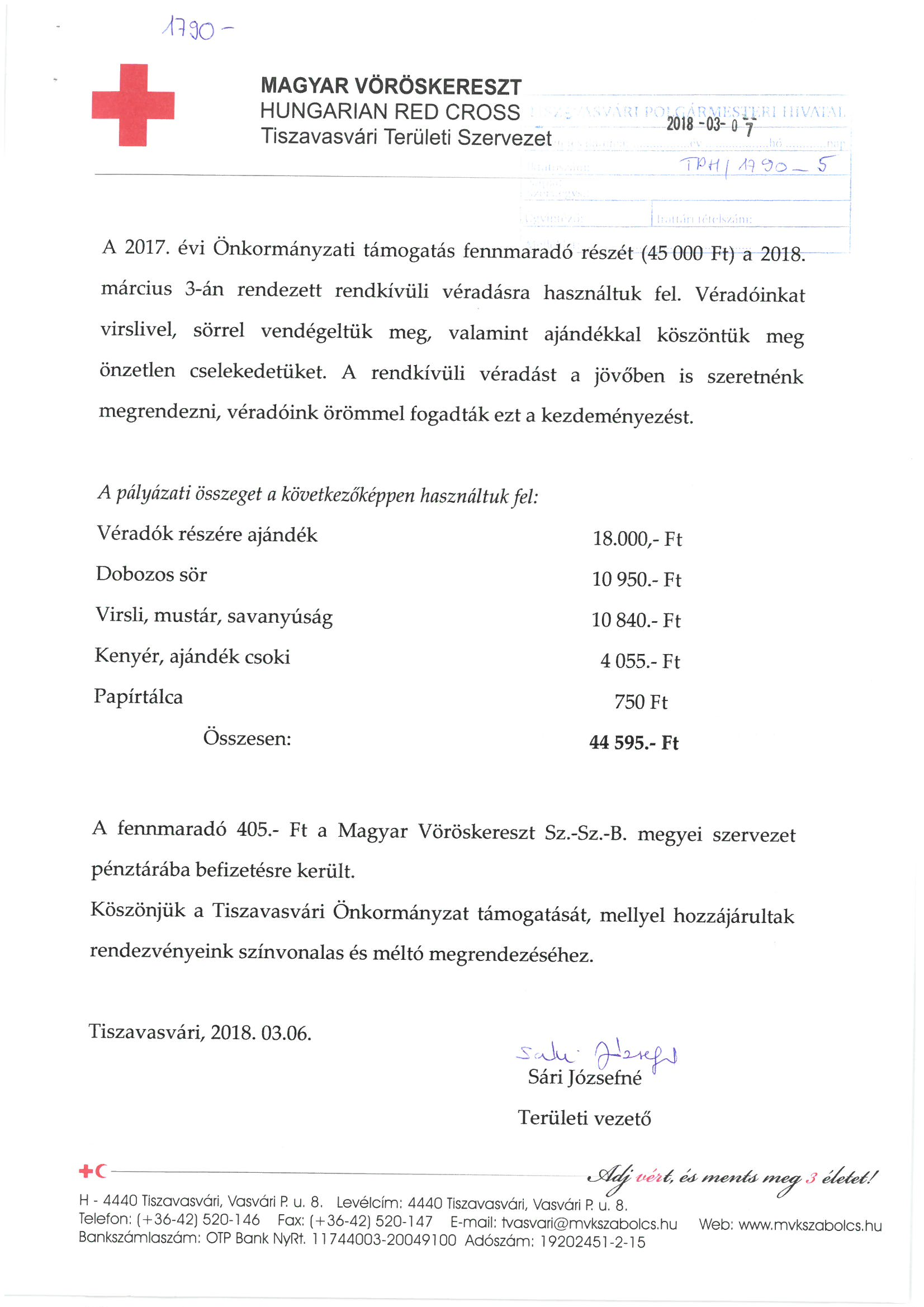 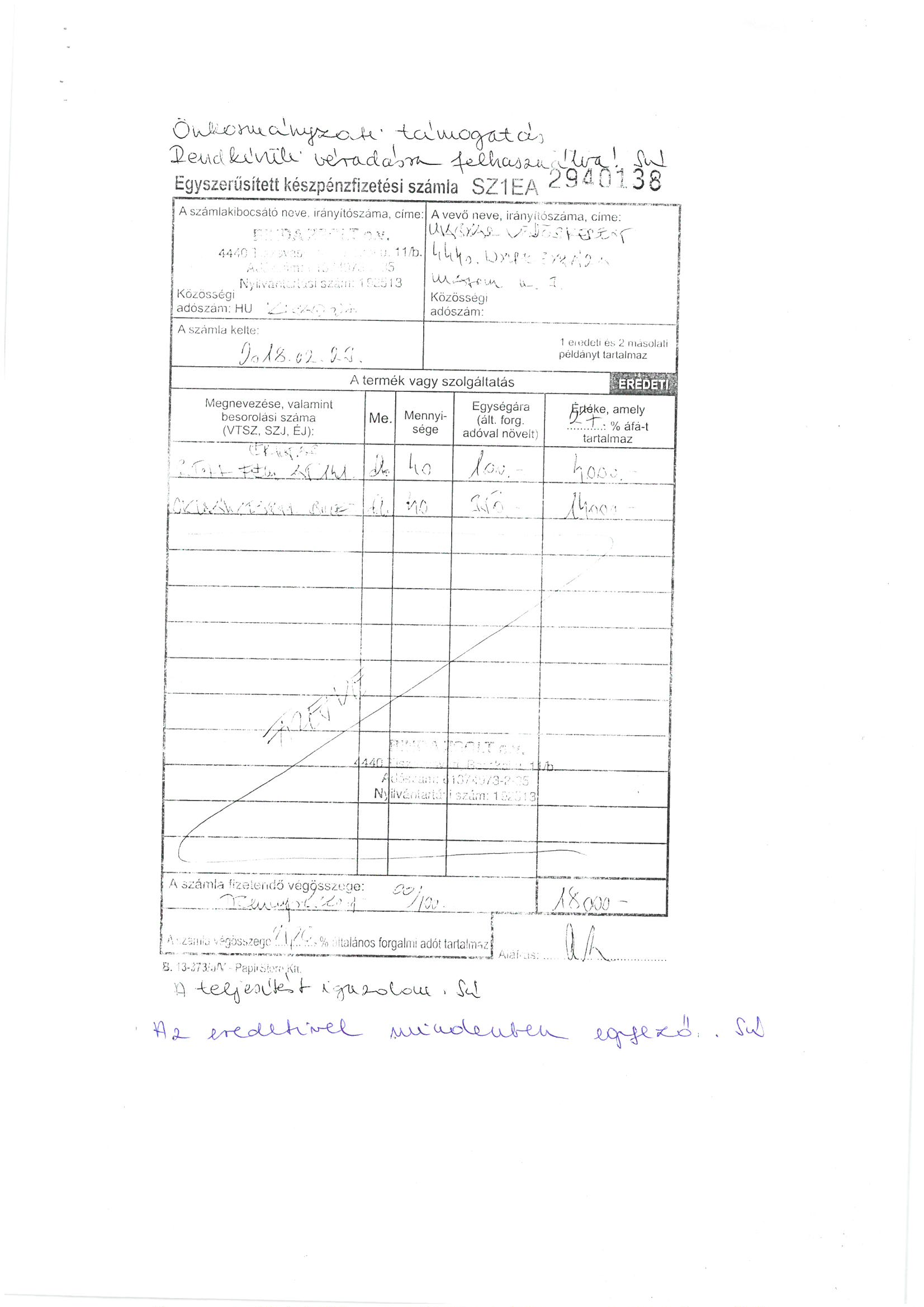 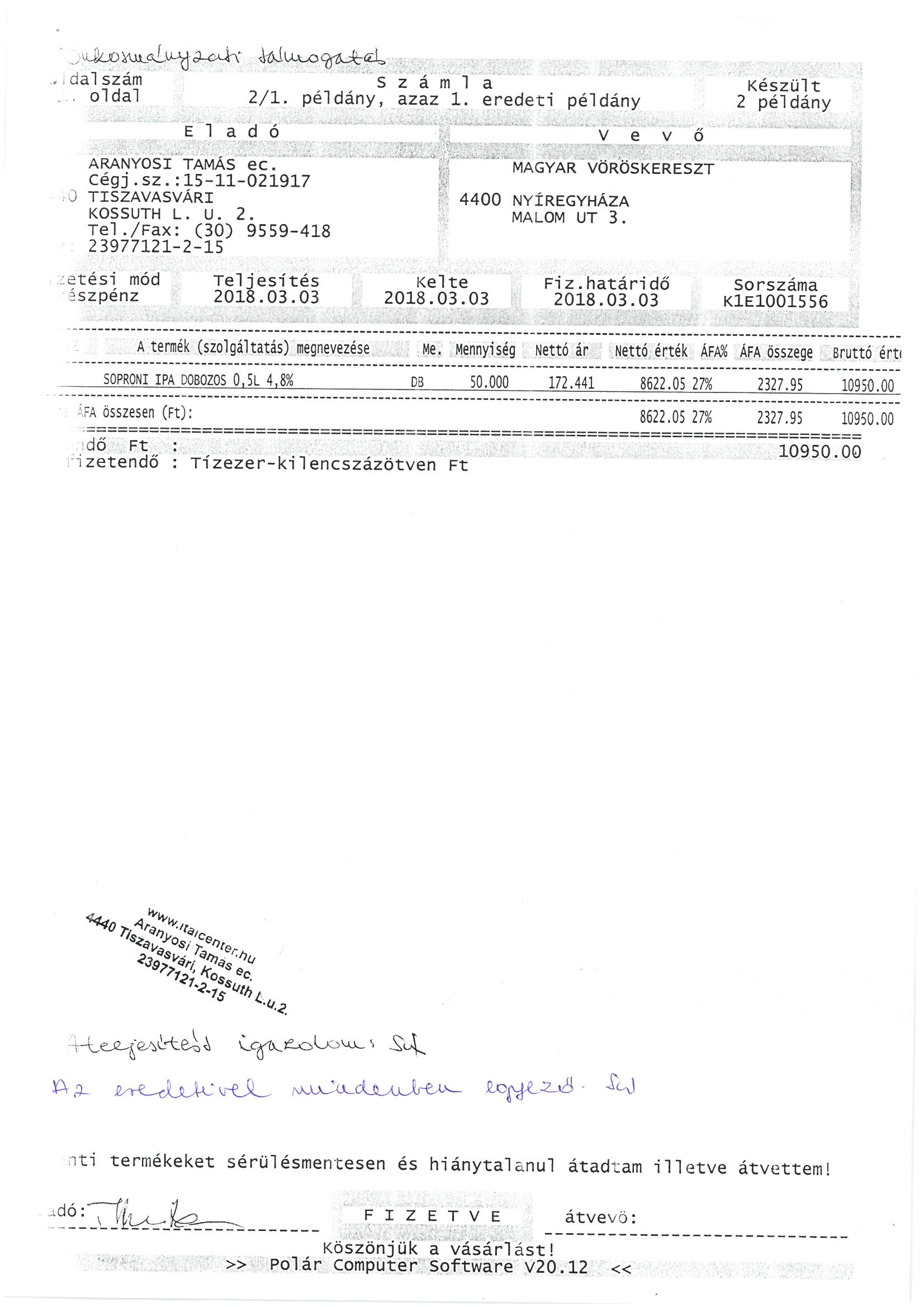 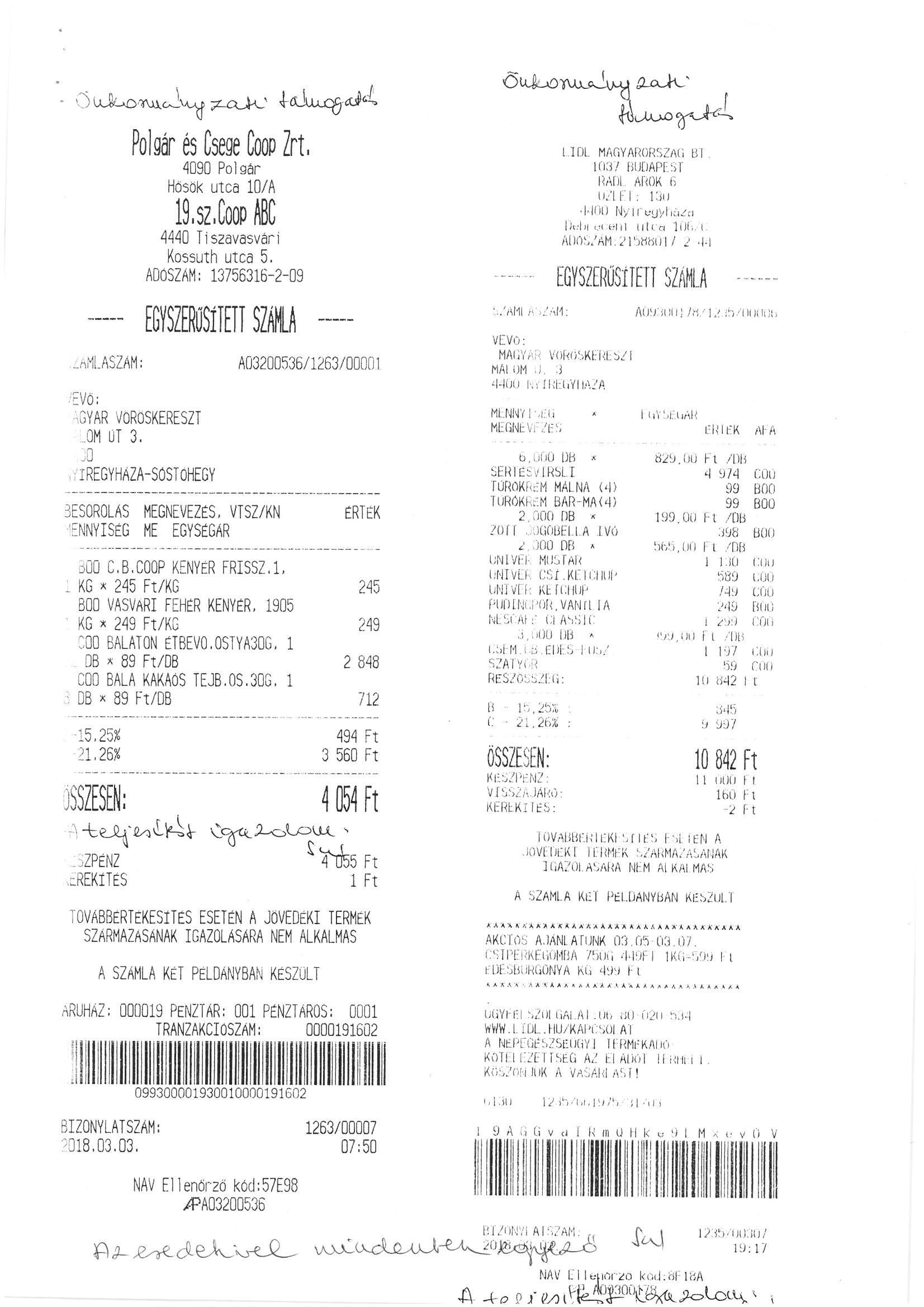 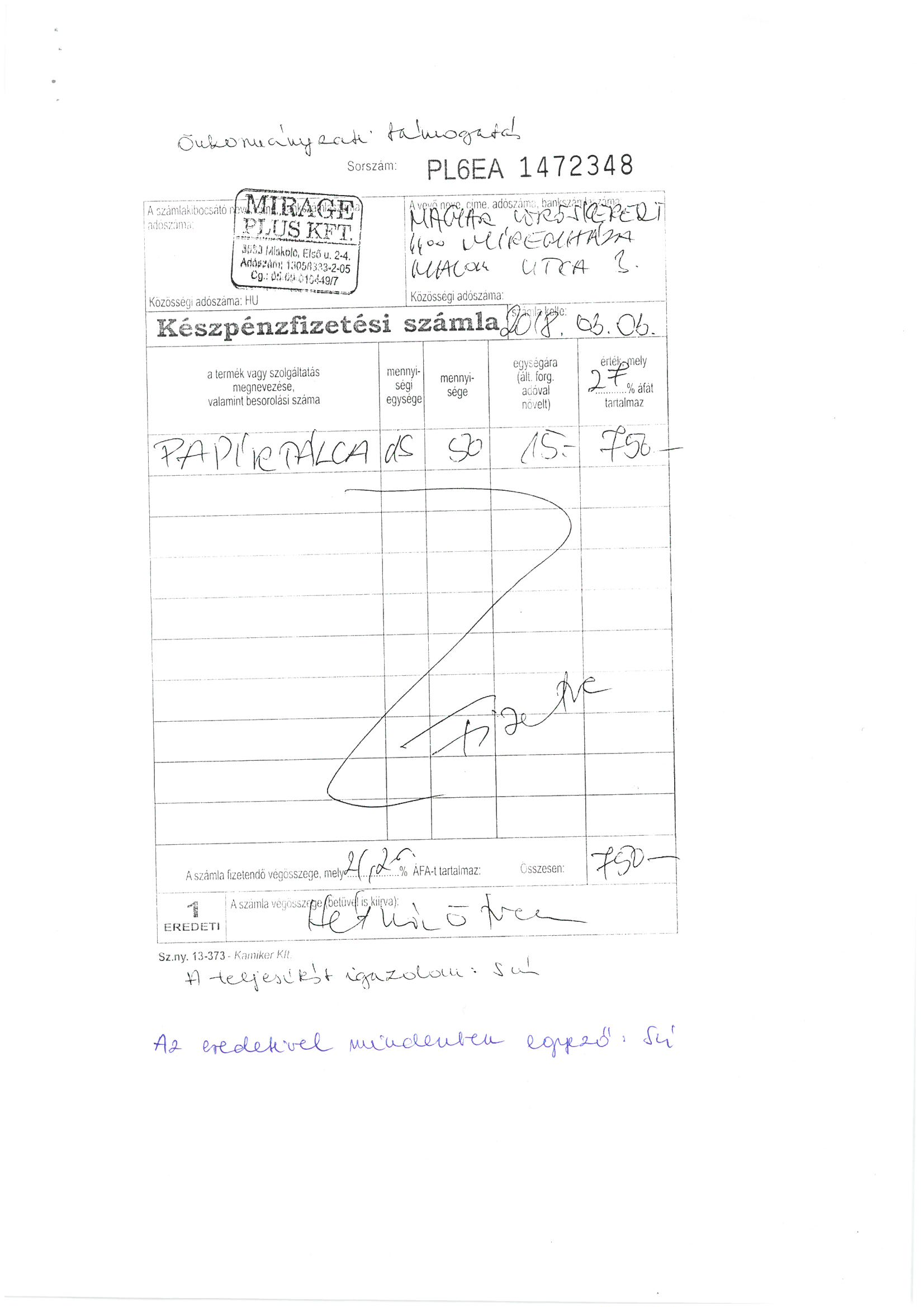 